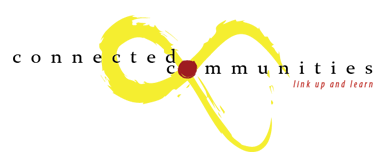 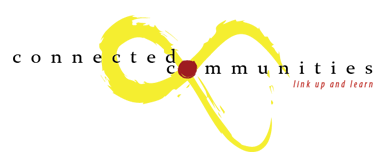 Year 12 Assessment Handbook 2023/2024Respecting the past, embracing the futureContents: 			      	   PagePrinciples Behind Assessment at Taree High School						3Format of the Higher School Certificate		4Fulfilling the Course Requirements of the NSW Education Standards Authority (NESA)		4Procedures for Assessment			5Assessment of VET Courses			6Malpractice					7Procedures for the Late Submission and Non-completion of Assessments			8Application for Disability Provisions		9Attendance					9Responsibilities of Students	10NESA Eligibility Requirements & Patterns of Study	11Understanding HSC Marks	12What is the Australian Tertiary Admission Rank (ATAR)?	12Application for the Consideration of Illness/Misadventure/Variation Form	13Glossary of Terms	14Assessment Schedules & Outcomes 	15 – 84 Note: The Work Studies Assessment Schedule will be issued at the beginning of this course- personalised for each student on their individual needs. Course: 				Page Ancient History				15 Biology					17 Business Studies			19 Ceramics				21 Chemistry				23 Community and Family Studies		25 Drama 					27 English Advanced			29 English Extension 1			31 English Standard			33 English Studies 				35 Fitness 					37 Food Technology			39 Industrial Technology			41 Legal Studies				43 Mathematics Advanced			45Mathematics Extension 1		47 Mathematics Extension 2		49Mathematics Standard 1		 51Mathematics Standard 2		 53Modern History				 55Music					 57PDHPE 					 59Photography, Video & Digital Imaging	 61Science Extension			 63Society and Culture			 65Sport, Lifestyle and Recreation 		 67Visual Arts				 69	HSC Assessment Task Calendar      71-72		The Principles behind Assessment at Taree High School“The fundamental purpose of assessment and reporting is to improve student learning”. Assessment is a fundamental element of the teaching and learning cycle. Teachers assess student performance on tasks in relation to syllabus outcomes and make on-balance judgements about student achievement. Assessment relies on the professional judgement of the teacher and should be based on reliable data acquired in a fair environment, from multiple performances in a variety of contexts.Assessment is used to determine the students’ initial understanding and skills, to monitor student progress and to collect information to report student achievement. Assessment for learning is designed to enhance teaching and improve learning. It is assessment that gives students opportunities to produce the work that leads to the development of their skills, knowledge and understanding.Teachers will provide students with opportunities in the context of everyday classroom activities, as well as planned assessment events, to demonstrate their learning.In summary, assessment for learning:Is an essential and integrated part of teaching and learning.Reflects a belief that all students can improve.Involves setting learning goals with students.Helps students know and recognise the standards they are aiming for.Involves students in self-assessment and peer assessment.Provides feedback that helps students understand the next steps in learning and plan how to achieve them.Involves teachers, students and parents reflecting on assessment data.In assessing students, teachers employ a range of strategies for designing and managing tasks, collecting and recording assessment data, and providing appropriate feedback.When planning assessments teachers should ensure that:Assessment activities are clearly related to the outcomes.Each assessment activity allows for discrimination of student achievement.Activities and tasks provide authentic opportunities for students to demonstrate their levels of achievement in relation to the outcomes.A variety of assessment strategies are used so that students have the opportunity to show in different ways what they know and can do.A manageable range of assessment strategies are selected.For each assessment task, teachers:Decide the outcomes and components to be assessed.Ensure the task type chosen will enable the outcomes to be assessed effectively.Ensure the task allows each student to demonstrate his or her level of achievement.Check that:The task is valid and reliable.The instructions are clear.The language level is appropriate.The task is the right length.The level of difficulty is appropriate.Develop a set of criteria for judging and appropriately rewarding the quality of performance.Share their expectations in relation to the criteria for judging the quality of performance with students.Format of the Higher School CertificateStudy for the Higher School Certificate (HSC) has courses divided into 2 components:Year 11Higher School CertificateYear 11 courses are studied in Terms 1, 2 and 3 of Year 11. Higher School Certificate courses begin in Term 4 and continue in Terms 1, 2, and 3 of the following year.The assessment mark will be determined by the class teacher based on components prescribed by the NSW Education Standards Authority (NESA) Fulfilling the Course Requirements of the NESAAll HSC students are required to fulfil the course requirements outlined by NESA. The NESA course requirements are that students must: Follow the course developed or endorsed by the NESA;Apply themselves with diligence and sustained effort; and,Achieve some or all of the course outcomes.What do these look like in action?a) Follow the course developed or endorsed by the NESAA student missing lessons and not catching up on missed work (attendance-related issues);All dot points outlined in a course syllabus must be taught.b) Apply themselves with diligence and sustained effortA student not actively engaging in lesson activities or completing set tasks (not just assessments);A student only focusing their efforts on assessments and not applying ongoing effort during lessons and with homework.c) Achieve some or all of the course outcomesA student must demonstrate through their assessment that they have achieved some or all of the course outcomes.Regular attendance and completion of assessments are essential to the satisfactory achievement of this.Course teachers and Faculty Head Teachers monitor student performance in regard to these requirements. If it is deemed that a student has not met one or more of these, an N-determination Warning Letter will be sent outlining action that must be taken by the student to satisfy the requirements. If action is not taken, the student is in danger of being given an ‘N-determination’ for the course excluding the course from their HSC credential.Procedures for Assessment Assessment Schedules & NotificationAn Assessment Schedule outlining the due date, task format, outcomes assessed and weighting of tasks will be distributed to students at the beginning of each HSC course.An Assessment Calendar and individual course Assessment Schedules will be published on the school website.Reasonable notification will be given to students if the scheduled dates are changed. The Head Teacher Administration and Senior Prep Coordinator will be informed by Faculty Head Teachers in the case of a change of due date for any assessment task.The details of each task will be documented on a yellow Assessment Task Notification Sheet, which should be distributed to students at least two weeks prior to the task date. The Task Notification sheet must include the following information:Due date & time of taskWeighting of task (minimum 10%, maximum 40%)Task formatOutcomes to be assessed.Skills, knowledge and understanding to be demonstrated.Marking/grading criteria.There will be an ‘assessment-free period’ of one week prior to the Mid-Course Examination period, and two weeks prior to the Trial Examination period, where no other assessment tasks can be due except for those that involve ongoing development throughout the course, e.g., practical major works, logbooks/journals, etc.Setting of TasksFor 2 Unit courses there should be a maximum of 6 tasks over the course, and 1 Unit courses should have no more than 3 tasks.A variety of task formats should be used to assess the course outcomes. A register for the issue and return of assessment tasks must be kept by the course teacher. This register will indicate the date that the assessment task is given to each student and will provide receipting facilities to indicate when students submit their tasks and also when they receive marked tasks back. Parallel classes will be given identical tasks as near to the same time as possible, and no benefit must be given to either group. A substitute task may be given in exceptional circumstances.Assessment Task Feedback to StudentsOn completion of the task, students will be given comprehensive feedback on their performance and advice on how they can improve. Students can also be given their student rank on that task, and their cumulative rank for their courses.If a student submits an assessment task that is only partially completed, it may be deemed to be a ‘non-serious attempt’ and not accepted. The student will be required to re-submit the task.Recording Assessment MarksAssessment marks must be:Kept by the course teachers in their individual mark books, and Entered into the Millennium School Administration program.Assessment of VET CoursesFrameworksVET courses are competency-based. No internal assessment mark is required for these courses. The NESA and the Vocational Education and Training Accreditation Board (VETAB) require that, for each student, a competency-based approach to assessment be used.In a competency-based course, assessment of competencies is criterion referenced. Thus a student’s performance is judged against a prescribed standard, not against the performance of other students.The purpose of assessment is to judge competence on the basis of performance. A student is judged as either competent or not yet competent against the performance criteria set out for the elements of competency within each unit of competency. This judgement is made on the basis of evidence which may be in a variety of forms. The teacher will keep a record of all units of competency achieved. There is no pass or fail mark, therefore a course mark and rank is not allocated. For this reason, the assessment schedule for Higher School Certificate VET courses is in a different format to other Board Developed Courses.Students may be assessed when they are ready rather than at a prescribed time and may be reassessed for competency if they are deemed ‘not yet competent’.For a student to be considered to have satisfactorily completed their VET course there must be sufficient evidence that the student has:Followed the course as specified by attempting the required units of competency.Demonstrated that they have applied themselves to the set tasks and experiences with diligence and sustained effort.Undertaken the mandatory work placements (a total of 70 hours for Years 11 and 12); Achieved some or all of the course outcomes.Students will receive a report from the school each semester indicating competencies achieved to date.The achievement of units of competency will lead to a Certificate 1 or 2 at AQF level or a Statement of Attainment towards the AQF qualification that will be issued by the NSW Education Standards Authority.Provision for ‘N’ determination and student warnings applies to these courses.Students will nominate during the Higher School Certificate year whether they will attempt the external examination. The written examination is independent of the competency-based assessment undertaken during the course and has no relevance to the student’s eligibility to receive AQF qualifications.The marks achieved by the student in the examination are used as the sole basis for determining the contribution of the course to the student’s ATAR obtained in the Trial Higher School Certificate.VET examinations are submitted to the NESA to be used only in the case an estimate is required due to illness or misadventure during the Higher School Certificate.MalpracticeAll work presented in assessment tasks and external examinations (including submitted works and practical examinations) must be your own. Malpractice, including plagiarism, could lead to you receiving zero marks and may jeopardise your HSC result.Plagiarism, or the copying of other authors’ work without appropriate acknowledgement, is illegal under the Copyright Act of 1968. Students found guilty of plagiarism in any assessment task will be awarded zero for that task and have the task recorded as a non-attempt.Malpractice is an activity that allows you to gain an unfair advantage over other students.It includes, but is not limited to:Copying someone else’s work in part or in whole and presenting it as your own.Using material directly from books, journals, CDs or the internet without reference to the source.Building on the ideas of another person without reference to the source.Buying, stealing or borrowing another person’s work and presenting it as your own.Submitting work to which another person such as a parent, coach or course expert has contributed substantially.Using words, ideas, designs or the workmanship of others in practical and performance tasks without appropriate acknowledgement.Paying someone to write or prepare material.Breaching school examination rule/s.Disrupting an assessment task.Using non-approved aides during an assessment task.Contriving false explanations to explain work not handed in by the due date.Assisting another student to engage in malpractice.Missing lesson/s in one or more courses to complete an assessment task for another course.Allowing other students to copy your work.Truancy or absence from an assessment task without providing a satisfactory explanation.Artificial Intelligence in School Assessment TaskThe Use of Artificial Intelligence in School Assessment Tasks by Students at Taree High SchoolPurpose:This policy prohibits the use of artificial intelligence (AI) in assessment tasks at Taree High School to maintain academic integrity and promote fair evaluation of students' knowledge and skills. Taree High School's stance on the use of AI by students in assessments is outlined in this policy; however, AI will continue to be utilised in educational programs and instruction.Policy:AI tools, software, or any other form of technology will not be permitted in assessment tasks at Taree High School, including tests, quizzes, exams, essays, and projects.Assessment tasks will be designed by teachers to require students to demonstrate their own knowledge and skills without the use of AI.Assessment Tasks in Year 10, 11 and 12 will be submitted through “turnitin”.Any student found using AI in assessment tasks will face penalties, which may include a zero grade, an N Warning Letter, or resitting the task. For Stage 6 students, the use of AI may result in being entered on the NSW Education Standards Authority (NESA) academic malpractice register.Rationale:Assessment tasks are vital in evaluating students' knowledge and skills, and Taree High School must ensure that the evaluation process is fair and reliable. The use of AI in assessment tasks can compromise academic integrity and provide students with an unfair advantage. NESA prohibits the use of AI in the HSC and recommends that schools implement policies to prevent its use in other assessments. This policy aligns with NESA's guidelines and aims to promote fair and ethical evaluation practices at Taree High School.Procedures for the Late Submission and Non-completion of AssessmentsFailure to submit a formal assessment task:Where an assessment task is not submitted before or on the notified due date, an adequate evidence of illness or misadventure has not been supplied: A mark of zero will be recorded for the task. An “N-determination” warning letter will be sent. The assessment task must still be attempted in order to fulfil the requirements of the N-determination warning letter and prevent the possibility of achieving an N-determination for the course from occurring. Accident, Illness and MisadventureIf a student believes that their performance in a Higher School Certificate Assessment Task, Mid-Course or Trial Higher School Certificate Examination has been affected by accident, illness or misadventure, they may apply for Consideration of Illness/Misadventure/Variation.Students may also apply if an accident, illness or misadventure prevents them from attending an examination. Failure to attend an examination is serious. The Head Teacher Administration must be informed if a student is unable to sit for an examination.Misadventure application also include incidents which are outside a student’s control, but which can affect performance in an examination, or the ability to submit an assessment task, for example, death of a family member.Special circumstancesIf a student knows an assessment task is due when they will be absent from school due to ‘Special Circumstances’ (for example representative sport commitments), then a ‘Consideration of Illness/Misadventure/Variation’ Form’ must be submitted at least TWO days prior to their departure, through their teacher or Faculty Head Teacher to the Head Teacher Administration.EvidenceStudents must be able to provide evidence that clearly identifies the disadvantage experienced. Supporting evidence must include:A detailed statement by the student explaining how he/she has been affected;A Medical Certificate; andAny other evidence the student believes to be appropriate (e.g. parental contact, Statutory Declaration)Time frame for lodging an application for an Illness/Misadventure/VariationAssessment Tasks:	The Head Teacher Administration must be notified on or before the due date.	Written evidence must be supplied within one week of the due date.Written Examinations: The Head Teacher Administration must be notified on the day of the examination. Written evidence must be supplied within one week of the last examination.Applications will be determined by the Year Deputy Principal in consultation with the course teacher, Faculty Head Teacher, the Head Teacher Administration, and the Principal, as required.If a student’s application is rejected A mark of zero will be recorded for the task.An “N-determination” warning letter will be sent.The assessment task must still be attempted in order to fulfil the requirements of the N-determination warning letter and prevent the possibility of achieving an N-determination for the course from occurring.If a student’s application is supported, the following options will be considered:An adjustment to the due date of the original task or the date to sit, if an exam or test.The completion of a substitute task based on the same outcomes as the original task.The use of an estimated mark based on other appropriate evidence. This option to be employed as a last resort and in exceptional circumstances only.If a student applies for consideration prior to a task:If the application is supported, the same options as outlined above will be considered. If the application is rejected, then the student will sit/complete the task by the due date as normal, and the marks achieved will be used in their assessment.In general, administering a substitute task is preferable to providing an estimated mark. The course of action is recorded on the application form and a copy is given to the student.Application for Disability ProvisionsA student suffering chronic illness, or ongoing circumstances that impact on their performance, may apply for Disability Provisions, as allowed by the NESA for HSC exams, such as extra time to complete a task or the use of a writer. Estimation of marks should not be used in these circumstances.AttendanceWhile the NESA does not mandate attendance requirements, attendance rates lower than 85% will cause concern and the school may determine that the course completion criteria have not been met. Absences will be regarded seriously by the school staff who will give students early warning of the consequences of such absences.Responsibilities of StudentsComplete all tasks - It is expected that you will complete all tasks, making a genuine attempt with no sign of malpractice (cheating).Students are responsible for ensuring they are present for assessment tasks and that tasks are submitted on time. Students will submit tasks such as essays, assignments and fieldwork reports to the teacher by the due date and time as specified on the Assessment Task Notification.Keep yourself informed - You are expected to check with your class teacher, after any absence from class, whether you have missed any information regarding assessment tasks.Hand tasks in on time - It is your responsibility to be present for, or submit, an assessment task on the day and at the time it is due. Tasks MUST be submitted to the class teacher or other staff member nominated by the class teacher, and you must sign the Assessment Task Register. Alternate arrangements may require written evidence.All written assessment tasks must be submitted in printed form or by email (after negotiation with your teacher) on or before the due date and time. Thumb drives containing an assessment task will not be accepted without an accompanying hard copy. Problems with technology will not be accepted as a valid excuse for failure to submit an assessment task by the due date.Clashes - It is your responsibility to let your teacher know if there is a clash, such as several tasks due on the same day or a compulsory excursion on the same day as an Assessment Task.If you are going to be absent - It is your responsibility to arrange for the handing in of a task during your absence or for the provision of necessary documentation if you are unable to do so.Understand the Requirements for the Award of an HSC - Familiarise yourself with the requirements for the award of the HSC regarding satisfactory completion of courses and satisfactory attendance (and stick to them).Assessment Schedule - Ensure you have a copy of the assessment schedule for EACH course you are studying and that you are aware of course requirements.Understand the Taree High School HSC Assessment Policy - Be aware of the HSC Assessment Policy and procedures of Taree High School as detailed in this booklet.Illness/Misadventure - If a student is absent for legitimate reason such as illness, a fully documented explanation must be submitted to the class teacher. If a student knows they will be unable to complete the task by the due date, notification in writing must be made to the class teacher. The ‘Application for Consideration of Illness/Misadventure/Variation Form’ must be used.NESA Eligibility Requirements & Pattern of StudyEligibilityTo be eligible for the award of the Higher School Certificate students must have:Gained the Record of School Achievement (RoSA) or such other qualifications as the NESA considers satisfactory;Attended a government school, an accredited non-government school, a school outside NSW recognised by the Board, or a college or TAFE; Satisfactorily completed courses that comprise the pattern of study required by the Board for the award of the Higher School Certificate; Sat for and made a serious attempt at the required HSC examinations.Pattern of StudyTo qualify for the Higher School Certificate students must satisfactorily complete a Preliminary pattern of study comprising at least 12 units and an HSC pattern of study comprising at least 10 units. Both patterns must include:At least six units of Board Developed Courses - at Preliminary and HSC level;At least two units of a Board Developed Course in English*; At least three courses of two-unit value or greater (either Board Developed or Board Endorsed Courses) - at Preliminary and HSC level;At least four subjects - at Preliminary and HSC level.* Satisfactory completion of English Studies will fulfil English requirements for the HSC. The course will count towards the 6 units of Board Developed Courses required for the award of the HSC. For Science courses:A maximum of six Preliminary units and six HSC units can be studied; In the Preliminary study pattern, Senior Science cannot be studied in combination with Biology, Chemistry, Earth and Environmental Science or Physics;In the HSC, Senior Science can be studied in combination with Biology, Chemistry, Earth and Environmental Science or Physics. Students undertaking Senior Science in the HSC must have successfully completed the Preliminary course in at least one Science course.Meet eligibility requirements for:English (ESL) courseContinuers course in languageBeginners course in languageHeritage course in languageAll Preliminary and HSC:Board Endorsed Courses have current endorsement;Students have completed the HSC: All My Own Work program (except Life Skills students).Understanding HSC MarksThe HSC mark is a 50:50 combination of a student’s exam mark and their school-based assessment mark for each course. The NESA puts the school-based marks through a process of moderation to allow a fair comparison of marks in each course across different schools.The moderation process adjusts the school-based assessment marks using three points:The mean of the school group’s assessments is adjusted to equal the mean of the exam marks obtained by the students in that group. The top assessment mark is adjusted to equal the highest exam mark obtained by any student in the group. Where possible, the bottom moderated assessment is equal to the lowest exam mark obtained by any student in the group. The total number of exam marks achieved by the students in a school group for a course is added together. The school-based group mark total is adjusted to equal the exam marks total.The rankings and the gaps between each rank determined by the school-based assessment are maintained during moderation and the exam marks are distributed between the different ranks.What is the Australian Tertiary Admission Rank (ATAR)?The ATAR is a ranking of the students within their cohort (all NSW students completing each course). These rankings in each course are averaged for the best 10 units of a student’s ATAR courses: The best two units of English The best eight units from the remaining units. No more than two units of Category B courses can be included. The calculation of the ATAR is a complex process that begins with scaling the raw HSC marks and ends with ranking students among their Year 7 cohort.To be eligible for an ATAR, students must complete at least 10 units of Board Developed Courses including:At least eight units from Category A subjects (no more than 2 units of Category B subjects)At least two units of EnglishAt least three Board Developed Courses of two units or greaterAt least four subjectsBoard Endorsed Courses and Content Endorsed Courses, including vocational Content Endorsed Courses and the English Studies Content Endorsed Course do not satisfy requirements for the ATAR.Glossary of TermsSyllabus outcomes, objectives, performance bands and examination questions have key words that state what students are expected to be able to do.  A glossary of key words has been developed to help provide a common language and consistent meaning in the Higher School Certificate documents.Using the glossary will help teachers and students understand what is expected in responses to examinations and assessment tasks.Account:	Account for; state reasons for, report on. Give an account of: narrate a series' of events or transactionsAnalyse:	Identify components and the relationship between them; draw out and relate implicationsApply:		Use, utilise, or employ in a particular situationAppreciate:	Make a judgement about the value ofAssess:		Make a judgement of value, quality, outcomes, results or sizeCalculate:	Ascertain/determine from given facts, figures or informationClarify:		Make clear or plainClassify:	Arrange or include in classes/categoriesCompare:	Show how things are similar or differentConstruct:	Make; build; put together items or argumentsContrast:	Show how things are different or oppositeCritically:	Add a degree or level of accuracy depth, knowledge and understanding, (analyse/logic, questioning, reflection and quality to (analysis/evaluation) evaluate)Deduce:	Draw conclusionsDefine:		State meaning and identify essential qualitiesDemonstrate:	Show by exampleDescribe:	Provide characteristics and featuresDiscuss:		Identify issues and provide points for and/or againstDistinguish:	Recognise or note/indicate as being distinct or different from; to note differences betweenEvaluate:	Make a judgement based on criteria; determine the value ofExamine:	Inquire intoExplain:		Relate cause and effect; make the relationships between things evident; provide why and/or howExtract:		Choose relevant and/or appropriate detailsExtrapolate:	Infer from what is knownIdentify:	Recognise and nameInterpret:	Draw meaning fromInvestigate:	Plan, inquire into and draw conclusions aboutJustify:		Support an argument or conclusionOutline:		Sketch in general terms; indicate the main features ofPredict:		Suggest what may happen based on available informationPropose:	Put forward (for example a point of view, idea, argument, suggestion) for consideration or actionRecall:		Present remembered ideas, facts or experiencesRecommend:	Provide reasons in favourRecount:	Retell a series of eventsSummarise:	Express, concisely, the relevant detailsSynthesise:	Putting together various elements to make a wholHigher School Certificate Assessment Schedules – ANCIENT HISTORY HSC Ancient History A student:AH12.1		Accounts for the nature of continuity and change in the ancient worldAH12.2		Proposes arguments about the varying causes and effects of events and developments AH12.3		Evaluates the role of historical features, individuals and groups in shaping the past	AH12.4 		Analyses the different perspectives of individuals and groups in their historical context AH12.5		Assesses the significance of historical features, people, places, events and developments of the ancient world  AH12.6		Analyses and interprets different types of sources for evidence to support the historical accounts or argument AH12.7		Discusses the evaluates differing interpretations and representation of the past AH12.8		Plans and conducts historical investigation and presents reasoned conclusion, using relevant evidence from a range of sources AH12.9		Communicates historical understanding, using historical knowledge, concepts and terms, in appropriate and well-structured formsAH12.10	Analyses issues relating to the ownership, custodianship and conversation of the ancient past Higher School Certificate Assessment Schedule – BIOLOGY HSC Biology Outcomes A student: 	BIO12.1		Develops and evaluates questions and hypotheses for scientific investigation	BIO12.2		Design and evaluates investigations in order to obtain primary and secondary data and information 	BIO12.3		Conducts investigation to collect valid and reliable primary and secondary data and information 	BIO12.4		Selects and processes appropriate qualitative and quantitative data and information using a range of appropriate media 	BIO12.5		Analyses and evaluates primary and secondary data information 	BIO12.6		Solves scientific problems using primary and secondary data, critical thinking skills and scientific processesBIO12.7		Communicates scientific understanding using suitable language and terminology for a specific audience or purpose BIO12.12	Explains the structures of DNA and analyses the mechanisms of inheritance and how processes of reproduction ensure continuity of species BIO12.13	Explains natural genetic change and the use of genetic technologies to induce genetic changeBIO12.14	Analyses infectious disease in terms of cause, transmission, management and the organism’s response, including the human immune systemBIO12.15	Explains non-infectious disease and disorders and a range of technologies and methods used to assist, control, prevent and treat non-infectious disease Note: 		All outcomes will be tested in the Assessment Program for this course. Higher School Certificate Assessment Schedule – BUSINESS STUDIES HSC Business Studies OutcomeA student: H1. 	Critically analyses the role of business in Australia and globally H2. 	Evaluates management strategies in response to changes in internal and external influences H3. 	Discusses the social and ethical responsibilities of management H4. 	Analyses business functions and processes in large and global businesses H5. 	Explain management strategies and their impact on business H6. 	Evaluates the effectiveness of management in the performance of business H7. 	Plans and conducts investigations into contemporary business issues H8. 	Organises and evaluates information for actual and hypothetical business situations H9.	Communication business information, issues and concepts in appropriate formats H10. 	Applies mathematical concepts appropriately in business situations Higher School Certificate Assessment Schedule – CERAMICS HSC Ceramics OutcomesA Student: M1 	Generates a characteristic Styles that increasingly self-reflective in their ceramics practiceM2 	Explores concept of artist, ceramist, sculptor, designer, maker, interpretation of the world and of audience response in their making of ceramicsM3	Investigates different points of view in the making of ceramics worksM4 	Explores ways of generating ideas as representations in the making of ceramic workM5 	Engages in the development of different techniques suited to artistic intentions in the making of ceramic workM6	Takes into account issues of Work Health and Safety in their practice CH1	Generates in their critical and historical investigations ways to interpret and explain ceramic works and practicesCH2	Investigates the roles and relationship of the concepts of work, world, artist, ceramist, sculptor, designer, maker and audience in critical and historical investigations CH3	Distinguishes between different points of view in their critical and historical studiesCH4	Explores ways in which historical, narratives, and other accounts can be built to explain practices and interest in ceramicsCH5 	Recognises how ceramic work are used in various fields of culture productionHigher School Certificate Assessment Schedule – CHEMISTY HSC Chemistry OutcomesA student:H1	Evaluates how major advances in scientific understanding and technology have changed the direction or nature of scientific thinkingH2	Analyses the ways in which models, theories and laws in chemistry have been tested and validatedH3	Assesses the impact of particular advances in chemistry on the development of technologies H4	Assesses the impacts of applications of chemistry on society and the environmentH5	Describes possible future directions of chemical researchH6	Explains reactions between elements and compounds in terms of atomic structures and periodicity H7	Describes the chemical basis of energy transformations in chemical reactionsH8	Assesses the range of factors which influence the type and rate of chemical reactionsH9	Describes and predicts reactions involving carbon compoundsH10	Analyses stoichiometric relationshipsH11	Justifies the appropriateness of a particular investigation plan H12	Evaluates ways in which accuracy and reliability could be improved in investigationsH13	Uses terminology and reporting styles appropriately and successfully to communicate information and understandingH14	Assesses the validity of conclusions from gathered data and informationH15	Explains why an investigation is best undertaken individually or by a teamH16	Justifies positive values about and attitude towards both the living and non-living components of the environment, ethical behaviour and a desire for critical 		evaluation of the consequences of the applications of scienceHigher School Certificate Assessment Schedule – COMMUNITY AND FAMILY STUDIES HSC Community and Family Studies OutcomesA student:H1.1 	Analyses the effect of resource management on the wellbeing of individuals, groups, families and communities	H2.1	Analyses different approaches to parenting and caring relationships H2.2	Evaluates strategies to contribute to positive relationships and the wellbeing of individuals, groups, families and communities H2.3	Critically examines how individual rights and responsibilities in various environments contribute to wellbeingH3.1	Analyses the sociocultural factors that lead to special needs of individuals in groups H3.2	Evaluates networks available to individuals, groups and families within communitiesH3.3	Critically analyses the role of policy and community structures in supporting diversityH3.4	Critically evaluates the impact of social, legal and technological change on individuals, groups, families and communitiesH4.1	Justifies and applies appropriate research methodologiesH4.2	Communicates ideas, debates issues and justifies opinions H5.1	Proposes management strategies to enable individuals and groups to satisfy their specific needs and to ensure equitable access to resources H5.2	Develops strategies for managing multiple roles and demands of family, work and other environmentsH5.2	Develops strategies for managing multiple roles and demands of family, work and other environmentsH6.1	Analyses how the empowerment of women and men influences the way they function within societyH6.2	Formulates strategic plans that preserve rights, promote responsibilities and establish roles leading to the creation of positive social environments Higher School Certificate Assessment Schedule – DRAMA HSC Drama Outcomes A student: H1.1	Uses acting skills to adopt and sustain a variety of characters and roles H1.2	Uses performance skills to interpret and perform scripted and other material H1.3	Uses knowledge and experience of dramatic and theatrical forms, styles and theories to inform and enhance individual and group devised works H1.4	Collaborates effectively to produce a group-devised performance H1.5	Demonstrates directorial skills  H1.6	Records refined group performance work in appropriate form H1.7	Demonstrates skills in using the elements of production H1.8 	Recognises the value of the contribution of each individual to the artistic effectiveness of productions H1.9	Values innovation and originality in group and individual work H2.1	Demonstrates effective performance skills H2.2	Uses dramatic and theatrical elements effectively to engage an audience  H2.3	Demonstrates directorial skills for theatre and other media H2.4	Appreciates the dynamics of drama as a performing art H2.5	Appreciates the high level of energy and commitment necessary to develop and present a performance H3.1	Critically applies understanding of the cultural, historical and political contexts that have influenced specific drama and theatre practitioners, styles and movements H3.2	Analyses, synthesises and organises knowledge, information and opinion in coherent, informed oral and written responses H3.3	Demonstrates understanding of the actor-audience relationship in various dramatic and theatrical styles and movements	 H3.4	Appreciates and values drama and theatre as significant cultural expressions of issues and concerns in Australian and other societies H3.5	Appreciates the role of the audience in various dramatic and theatrical styles and movements Higher School Certificate Assessment Schedule – ENGLISH ADVANCED There will also be CORE DILIGENCE task which do not contribute to grades but are subject to the N-determination processHSC English Advanced OutcomesA student:EA12.1 	Independently responds to, composes and evaluates a range of complex texts for understanding, interpretation, critical analysis, imaginative expression and pleasureEA12-2 	Uses, evaluates and justifies processes, skills and knowledge required to effectively respond to and compose texts in different modes, media and technologiesEA12.3 	Critically analyses and uses language forms, features and structures of texts justifying appropriateness for specific purposes, audiences and contexts and evaluates their effects on meaningEA12.4 	Strategically adapts and applies knowledge, skills and understanding of language concepts and literary devices in new and different contextsEA12.5 	Thinks imaginatively, creatively, interpretively, critically and discerningly to respond to, evaluate and compose texts that synthesise complex information, ideas and argumentsEA12.6 	Investigates and evaluates the relationships between textsEA12.7 	Evaluates the diverse ways texts can represent personal and public worlds and recognises how they are valuedEA12.8 	Explains and evaluates nuanced cultural assumptions and values in texts and their effects on meaningEA12.9 	Reflects on, evaluates and monitors own learning and refines individual and collaborative processes as an independent learnerHigher School Certificate Assessment Schedule – ENGLISH EXTENSION 1There will also be CORE DILIGENCE task which do not contribute to grades but are subject to the N-determination processHSC English Extension 1 OutcomesA student:EE12.1 	Demonstrates and applies insightful understanding of the dynamic, often subtle, relationship between text, purpose, audience and context, across a range of modes, media and technologiesEE12.2 	Analyses and experiments with language forms, features and structures of complex texts, discerningly evaluating their effects on meaning for different purposes, audiences and contextsEE12.3 	Independently investigates, interprets and synthesises critical and creative texts to analyse and evaluate different ways of valuing texts in order to inform and refine response to and composition of sophisticated textsEE12.4 	Critically evaluates how perspectives, including the cultural assumptions and values that underpin those perspectives, are represented in textsEE12.5 	Reflects on and evaluates the development of their conceptual understanding and the independent and collaborative writing and creative processesHigher School Certificate Assessment Schedule – ENGLISH STANDARDThere will also be CORE DILIGENCE task which do not contribute to grades but are subject to the N-determination processHSC English Standard OutcomesA student:EN12.1 		Independently responds to and composes complex texts for understanding, interpretation, critical analysis, imaginative expression and pleasureEN12.2 	Uses, evaluates and justifies processes, skills and knowledge required to effectively respond to and compose texts in different modes, media and technologiesEN12.3 	Analyses and uses language forms, features and structures of texts and justifies their appropriateness for purpose, audience and context and explains effects on meaningEN12.4 		Adapts and applies knowledge, skills and understanding of language concepts and literary devices into new and different contextsEN12.5 	Thinks imaginatively, creatively, interpretively, analytically and discerningly to respond to and compose texts that include considered and detailed information, ideas and argumentsEN12.6 		Investigates and explains the relationships between textsEN12.7 		Explains and evaluates the diverse ways texts can represent personal and public worldsEN12.8 		Explains and assesses cultural assumptions in texts and their effects on meaningEN12.9 		Reflects on, assesses and monitors own learning and refines individual and collaborative processes as an independent learnerHigher School Certificate Assessment Schedule – ENGLISH STUDIES There will also be CORE DILIGENCE task which do not contribute to grades but are subject to the N-determination processHSC English Studies OutcomesA student:ES12.1 	Comprehends and responds analytically and imaginatively to a range of texts, including short and extended texts, literary texts and texts from academic, community, workplace and social contexts for a variety of purposesES12.2 	Identifies, uses and assesses strategies to comprehend increasingly complex and sustained written, spoken, visual, multimodal and digital texts that have been composed for different purposes and contextsES12.3 	Accesses, comprehends and uses information to communicate in a variety of waysES12.4 	Composes proficient texts in different formsES12.5 	Develops knowledge, understanding and appreciation of how language is used, identifying and explaining specific language forms and features in texts that convey meaning to different audiencesES12.6	Uses appropriate strategies to compose texts for different modes, media, audiences, contexts and purposesES12.7 	Represents own ideas in critical, interpretive and imaginative textsES12.8 	Understands and explains the relationships between textsES12.9 	Identifies and explores ideas, values, points of view and attitudes expressed in texts, and explains ways in which texts may influence, engage and persuade different audiencesES12.10 Monitors and reflects on own learning and adjusts individual and collaborative processes to develop as a more independent learnerHigher School Certificate Assessment Schedule – SIS30321 Certificate III in FITNESS (Tamworth RTO 90162)Depending on the achievement of units of competency, the possible qualification outcome is a SIS30321 Certificate III in Fitness or Statement of Attainment towards a SIS30321 Certificate III in Fitness. The exam events will be confirmed by your teacher as they may be used for the assessment of competencies and /or NESA reporting requirements. *Selected units only to be confirmed by your teacher.The assessment components in this course are competency based. This means that students need to demonstrate that they have gained and can apply the specific knowledge and skills of each unit to competency. Competency assessment is graded as “not yet competent” or “competent”. In some cases other descriptive words may be used leading up to “competent”. This means a course mark is not allocated. Higher School Certificate Assessment Schedule – FOOD TECHNOLOGYHSC Food Technology OutcomesA student:H1.1	Explains manufacturing processes and technologies used in the production of food productsH1.2	Examines the nature and extent of the Australian food industryH1.3	Justifies processes of food product development and manufacture in terms of market, technological and environmental considerationsH1.4	Evaluates the impact of the operation of an organisation within the Australian Food Industry on the individual, society and environmentH2.1    	Evaluates the relationship between food, its production, consumption, promotion and healthH3.1	Investigates operations of one organisation within the Australian food industryH3.2   	Independently investigates contemporary nutrition issuesH4.1	Develops, prepares and presents food using product development processesH4.2    	Applies principles of food preservation to extend the life of food and maintain safetyH5.1    	Develops, realises and evaluates solutions to a range of food situationsHigher School Certificate Assessment Schedules – INDUSTRIAL TECHNOLOGY HSC Industrial Technology OutcomesA student:H1.1 	Investigates industry through the study of businesses in one focus areaH1.2 	Identifies appropriate equipment, production and manufacturing techniques and describes the impact of new and developing technologies in industryH1.3 	Identifies important historical developments in the focus area industryH2.1 	Demonstrates proficiency in the use of safe working practices and workshop equipment maintenance techniquesH3.1 	Demonstrates skills in sketching, producing and interpreting drawingsH3.2 	Selects and applies appropriate research and problem-solving skillsH3.3 	Applies and justifies design principles through the production of a Major ProjectH4.1 	Demonstrates competency in a range of practical skills appropriate to the Major ProjectH4.2 	Explores the need to outsource appropriate expertise where necessary to complement personal practical skillsH4.3 	Critically applies knowledge and skills related to properties and characteristics of materials/componentsH5.1 	Selects and uses communication and information processing skillsH5.2 	Examines and applies appropriate documentation techniques to project managementH6.1 	Evaluates the characteristics of quality manufactured productsH6.2 	Applies the principles of quality and quality controlH7.1 	Explains the impact of the focus area industry on the social and physical environmentH7.2 	Analyses the impact of existing, new and emerging technologies of the focus industry on society and the environmentHigher School Certificate Assessment Schedule – LEGAL STUDIES HSC Legal Studies OutcomesA student:	H1	Identifies and applies legal concepts and terminology  H2	Describes and explains key features of and the relationship between Australian and international law	H3	Analyses the operation of domestic and international legal systems 	H4	Evaluates the effectiveness of the legal system in addressing issues	H5	Explains the role of law in encouraging cooperation and resolving conflict, as well as initiating and responding to change 	H6	Assesses the nature of the interrelationship between the legal system and society 	H7	Evaluates the effectiveness of the law in achieving justiceH8	Locates, selects, organises, synthesises and analyses legal information from a variety of sources including legislation, cases, media, international instruments and documents 	H9	Communicates legal information using well-structured and logical arguments 	H10	Analyses differing perspectives and interpretations of legal information and issues.Higher School Certificate Assessment Schedules – MATHEMATICS ADVANCED HSC Mathematics Advanced OutcomesA student:	H1	Seeks to apply mathematical techniques to problems in a wide range of practical contextsH2 	Constructs arguments to prove and justify resultsH3 	Manipulates algebraic expressions involving logarithmic and exponential functionsH4 	Expresses practical problems in mathematical terms based on simple given modelsH5 	Applies appropriate techniques from the study of calculus, geometry, probability, trigonometry and series to solve problemsH6 	Uses the derivative to determine the features of the graph of a functionH7 	Uses the features of a graph to deduce information about the derivativeH8 	Uses techniques of integration to calculate areas and volumesH9 	Communicates using mathematical language, notation, diagrams and graphsHigher School Certificate Assessment Schedule – MATHEMATICS EXTENSION 1HSC Mathematics Extension 1 OutcomesA student:	HE1		Appreciates interrelationships between ideas drawn from different areas of mathematicsHE2 		Uses inductive reasoning in the construction of proofsHE3 		Uses a variety of strategies to investigate mathematical models of situations involving binomial probability, projectiles, simple harmonic motion, or 			exponential growth and decayHE4 		Uses the relationship between functions, inverse functions and their derivativesHE5 		Applies the chain rule to problems including those involving velocity and acceleration as functions of displacementHE6 		Determines integrals by reduction to a standard form through a given substitutionHE7 		Evaluates mathematical solutions to problems and communicates them in an appropriate formHigher School Certificate Assessment Schedule – MATHEMATICS EXTENSION 2HSC Mathematics Extension 2 OutcomesA student:	E1 	Appreciates the creativity, power and usefulness of mathematics to solve a broad range of problemsE2 	Chooses appropriate strategies to construct arguments and proofs in both concrete and abstract settingsE3 	Uses the relationship between algebraic and geometric representations of complex numbers and of conic sectionsE4 	Uses efficient techniques for the algebraic manipulation required in dealing with questions such as those involving conic sections and polynomials
E5 	Uses ideas and techniques from calculus to solve problems in mechanics involving resolution of forces, resisted motion and circular motionE6 	Combines the ideas of algebra and calculus to determine the important features of the graphs of a wide variety of functionsE7 	Uses the techniques of slicing and cylindrical shells to determine volumesE8 	Applies further techniques of integration, including partial fractions, integration by parts and recurrence formulae, to problemsE9 	Communicates abstract ideas and relationships using appropriate notation and logical argument	Higher School Certificate Assessment Schedule – MATHEMATICS STANDARD 1HSC Mathematics Standard 1 OutcomesA student:MS1-12.1	Uses algebraic and graphical techniques to evaluate and construct arguments in a range of familiar and unfamiliar contexts MS1-12.2	Analyses representations of data in order to make predictions and draw conclusions MS1-12.3	Interprets the results of measurements and calculations and makes judgements about their reasonableness MS1-12.4	Analyses simple two-dimensional and three-dimensional models to solve practical problemsMS1-12.5	Make informed decisions about financial situations likely to be encountered post-schoolMS1-12.6	Represents the relationships between changing quantities in algebraic and graphical forms MS1-12.7	Solves problems requiring statistical processesMS1-12.8 	Applies network techniques to solve network problems MS1-12.9	Chooses and uses appropriate technology effectively and recognises appropriate times for such useMS1-12.10	Uses mathematical argument and reasoning to evaluate conclusions, communicating and position clearly to othersLife Skills: MALS6.1	Explores mathematical concepts, reasoning and language to solve problems MALS6.2	Engages with mathematical symbols, diagrams, graphs and tables to represent information accurately MALS6.3	Engages with appropriate tools, units and levels of accuracy in measurement MALS6.4	Explores contexts of everyday measurement MALS6.5	Demonstrates understanding of money MALS6.6	Explores money management and financial decision-makingMALS6.7	Demonstrates understanding of number and patterns in a range of contextsMALS6.8	Solves problems using number and patterns in real-life situations MALS6.9	Uses data in a range of contexts MALS6.10	Explores probability in a range of contexts MALS6.11	Explores plans, maps, networks and timetables MALS6.12	Engages with plans, maps, networks and timetable effectively in a range of everyday contexts and situations MALS6.13	Engages with mathematical skills and techniques, including technology, to investigate, explain and organise informationMALS6.14	Communicates mathematical ideas and relationships using a variety of strategies Higher School Certificate Assessment Schedule - MATHEMATICS STANDARD 2HSC Mathematics Standard 2 OutcomesA student:MS2-12.1	Uses detailed algebraic and graphical techniques to critically evaluate and construct arguments in a range of familiar and unfamiliar contexts MS2-12.2	Analyses representations of data in order to make inferences, predictions, and draw conclusions MS2-12.3	Interprets the results of measurement and calculations and makes judgements about their reasonableness, including the degree of accuracy and the conversion of units where appropriateMS2.12.4	Analyses two-dimensional and three-dimensional models to solve practical problems MS2-12.5	Makes informed decision about financial situations, including annuities and loan repaymentsMS2-12.6	Solves problems by representing the relationship between changing quantities in algebraic and graphical formsMS2-12.7	Solves problems requiring statistical processes, including the use of the normal distribution and the correlation of bivariate data MS2-12.8	Solves problems using networks to model decision-making in practice problemsMS2-12.9	Chooses and uses appropriate technology effectively in a range of contexts, and applies critical thinking to recognise appropriate times and methods for such useMS2-12.10	Uses mathematical argument and reasoning to evaluate conclusions, communicating a position clearly to others and justifying a responseHigher School Certificate Assessment Schedule – MODERN HISTORY HSC Modern History OutcomesA student:MH12.1 	Accounts for the nature of continuity and changes in the modern worldMH12.2		Proposes arguments about the varying causes and effects of events and development MH12.3		Evaluates the role of historical features, individuals, groups and ideas in shaping the past MH12.4		Analyses the different perspectives of individuals and groups in their historical context  MH12.5 	Assesses the significance of historical features, people, ideas, movements, events and development of the modern world MH12.6		Analyses and interprets different types of sources for evidence to support an historical account of argumentMH12.7		Discusses and evaluates differing interpretations and representations of the past MH12.8		Plans and conducts historical investigations and presents reasoned conclusion, using relevant evidence form a range of sources MH12.9 	Communicates historical understanding, using historical knowledge, concepts and terms, in appropriate and well-structured forms  Higher School Certificate Assessment Schedule – MUSIC HSC Music OutcomesA student:H1	Performs stylistically, music that is characteristic of topics studied, both as a soloist and as a member of an ensembleH2	Reads, interprets, discusses and analyses simple musical scores that are characteristic of the topics studiedH3	Improvises and composes music using the range of concepts for familiar sound sources reflecting the cultural and historical contexts studiedH4	Articulates an aural understanding of musical concepts and their relationships in a wide variety of musical stylesH5	Critically evaluates and discusses performances and compositionsH6	Critically evaluates and discusses the use of the concepts of music in works representative of the topics studied and through wide listeningH7	Understands the capabilities of performing media, incorporates technologies into composition and performance as appropriate to the topics studiedH8	Identifies, recognises, experiments with, and discusses the use and effects of technology in music	H9	Performs as a means of self-expression and communicationH10	Demonstrates a willingness to participate in performance, composition, musicology and aural activitiesH11	Demonstrates a willingness to accept and use constructive criticismHigher School Certificate Assessment Schedule – PHYSICAL DEVELOPMENT, HEALTH & PHYSICAL EDUCATIONHSC PDHPE ObjectivesA student develops:Knowledge and understanding of the factors that affect health A capacity to exercise influence over personal and community healthKnowledge and understanding about the way the body movesAn ability to take action to improve participation and performance in physical activityAn ability to apply the skills of critical thinking, research and analysisHSC PDHPE OutcomesA student:H1 	Describes the nature and justifies the choice of Australia’s health prioritiesH2 	Analyses and explains the health status of Australians in terms of current trends and groups most at riskH3 	Analyses the determinants of health and health inequitiesH4 	Argues the case for health promotion based on the Ottawa CharterH5 	Explains the different roles and responsibilities of individuals, communities and governments in addressing Australia’s health prioritiesH6 	Demonstrates a range of personal health skills that enables them to promote and maintain health (Option 1)H7 	Explains the relationship between physiology and movement potentialH8 	Explains how a variety of training approaches and other interventions enhance performance and safety in physical activityH9 	Explains how movement skill is acquired and appraisedH10 	Designs and implements training plans to improve performanceH11 	Designs psychological strategies and nutritional plans in response to individual performance needsH12 	Analyses the influence of sociocultural factors on the way people participate in and value physical activity and sport (Option 2)H13 	Selects and applies strategies for the management of injuries and the promotion of safety in sport and physical activity (Option 3)H14 	Argues the benefits of health-promoting actions and choices that promote social justiceH15 	Critically analyses key issues affecting the health of Australians and proposes ways of working towards better health for allH16 	Devises methods of gathering, interpreting and communicating information about health and physical activity conceptsH17 	Selects appropriate options and formulates strategies based on a critical analysis of the factors that affect performance and safe participationHigher School Certificate Assessment Schedule – PHOTOGRAPHY, VIDEO & DIGITAL IMAGINGHSC Photography, Video & Digital Media OutcomesA student:M1	Generates a characteristic style that is increasingly self-reflective in their photographic and/or video and/or digital practiceM2	Explores concepts of artist/photographer, still and moving works, interpretations of the world and audience response, in their making of still and/or moving 		worksM3	Investigates different points of view in the making of photographs and/or videos and/or digital imagesM4	Generates images and ideas as representations/simulations in the making of photographs and/or videos and/or digital imagesM5	Develops different techniques suited to artistic intentions in the making of photographs and/or videos and/or digital imagesM6	Takes into account issues of Work Health and Safety in the making of photographs and/or videos and/or digital worksCH1	Generates in their critical and historical practice ways to interpret and explain photography and/or video and/or digital imagingCH2	Investigates the roles and relationships among the concepts of artist, work, world and audience in critical and historical investigations CH3	Distinguishes between different points of view and offers interpretive accounts in critical and historical studiesCH4	Explores ways in which histories, narratives and other accounts can be built to explain practices and interests in the fields of photography and/or video 			and/or digital imagingCH5	Recognises how photography and/or video and/or digital imaging are used in various fields of cultural productionHigher School Certificate Assessment Schedule – SCIENCE EXTENSION HSC Science Extension OutcomeA student: SE-1 	Refine and applies the working scientifically processes in relation to scientific research SE-2 	Analyses historic and cultural observation, ethical considerations and philosophical arguments involved in the development of scientific knowledge and scientific methods of inquiry SE-3 	Interrogates relevant and valid peer-reviewed scientific research to develop a scientific research question, hypothesis, proposal and plan SE-4 	Uses statistical application, mathematical processes and/or modelling to gather, process, analyse and represent reliable and valid datasets SE-5 	Analyses and applies the process used in reliable and valid scientific research to solve complex scientific problems and inform further research SE-6	Analyses and reports on a contemporary issue or an application of scientific informed by either primary or secondary-source data, or both, in relation to relevant publicly available data sets SE-7 	communicates analysis of an argument or conclusion incorporating appropriate scientific language and referencing technique in a scientific report Higher School Certificate Assessment Schedule – SOCIETY & CULTURE HSC Society & Culture Outcome A student: 	H1	Evaluates and effectively applies social and cultural concepts 	H2 	Explains the development of personal, social and culture identity 	H3	Analyses relationships and interaction within and between social and culture groups	H4	Assesses the interactions of personal experience and public knowledge in the development of social and cultural literacy 	H5	Analyses continuity and change and their influence on personal and social futures 	H6 	Evaluates social and cultural research methods for appropriateness to specific research tasks 	H7 	Selects, organises, synthesises and analyses information from a variety of sources for usefulness, validity and bias	H8 	Uses planning and review strategies to conduct ethical social and cultural research that is appropriate for tasks ranging from the simple to the complex		H9	Applies complex course language and concepts appropriate for a range of audiences and contexts 	H10	Communicates complex information, ideas and issues using appropriate written, oral and graphic formsHigher School Certificate Assessment Schedule – SPORT LIFESTYLE & RECREATION STUDIES HSC Sport Lifestyle & Recreation Studies OutcomesA student:1.1 	Applies the rules and conventions that relate to participation in a range of physical activities1.2 	Explains the relationship between physical activity, fitness and healthy lifestyle1.3 	Demonstrates ways to enhance safety in physical activity1.4 	Investigates and interprets the patterns of participation in sport and physical activity in Australia1.5 	Critically analyses the factors affecting lifestyle balance and their impact on health status1.6 	Describes administrative procedures that support successful performance outcomes2.1 	Explains the principles of skill development and training2.2 	Analyses the fitness requirements of specific activities2.3 	Selects and participates in physical activities that meet individual needs, interests and abilities2.4 	Describes how societal influences impact on the nature of sport in Australia2.5 	Describes the relationship between anatomy, physiology and performance3.1 	Selects appropriate strategies and tactics for success in a range of movement contexts3.2 	Designs programs that respond to performance needs3.3 	Measures and evaluates physical performance capacity3.4 	Composes, performs and appraises movement3.5 	Analyses personal health practices3.6 	Assesses and responds appropriately to emergency care situations3.7 	Analyses the impact of professionalism in sport4.1 	Plans strategies to achieve performance goal4.2 	Demonstrates leadership skills and a capacity to work cooperatively in movement context4.3 	Makes strategic plans to overcome the barriers to personal and community health4.4 	Demonstrates competence and confidence in movement contexts4.5 	Recognises the skills and abilities required to adopt roles that support health, safety and physical activityHigher School Certificate Assessment Schedule – VISUAL ART HSC Visual Arts OutcomesA student: H1 	Initiates and organises art-making practice that is sustained, reflective and adapted to suit particular conditionsH2 	Applies their understanding of the relationships among the artist, artwork, world and audience through the making of a body of workH3 	Demonstrates an understanding of the frames when working independently in the making of artH4 	Selects and develops subject matter and forms in particular ways as representations in art-makingH5 	Demonstrates conceptual strength in the production of a body of work that exhibits coherence and may be interpreted in a range of waysH6 	Demonstrates technical accomplishment, refinement and sensitivity appropriate to the artistic intentions within a body of workH7 	Applies their understanding of practice in art criticism and art historyH8 	Applies their understanding of the relationships among the artist, artwork, world and audienceH9 	Demonstrates an understanding of how the frames provide for different orientations to critical and historical investigations of artH10	Constructs a body of significant art histories, critical narratives and other documentary accounts of representation in the visual artsYEAR 12 ASSESSMENT TASK CALENDAR2023/2024Application for Consideration of Illness/Misadventure/VariationCourse: Preliminary   or   HSC (Circle one) Reason for Application (brief description)..........................................................................................................................................................................................................................................................................................................................................................................................................................................Please attach any supporting evidence to this Application (e.g. Medical Certificate)Student signature: _______________________________Parent/Carer signature: ___________________________________Date:  ________________________Submit this form to the Head Teacher AdministrationThis section will be completed and returned to the student as soon as possible.Determination re: Application for Consideration of Illness/Misadventure/VariationDate Application received:  ________________________The Application has been approved: 	YES / NO The following arrangements have been made:............................................................................................................................................................................................................................................................................................................................................................................................................................................................................................................................................................Deputy Principal signature: _______________________________Head Teacher Administration signature:  ________________________________Assessment Task Assessment Task Task 1Task 2Task 3Task 4Description Description Research Task/Oral Presentation Historical Analysis Extended Response HSC Trial Examination Due DateDue DateTerm 4 2023Week 9Term 1 2024 Week 7Term 2 2024 Week 8Term 3 2024Week 5 & 6 ComponentsWeighting %                                                         Outcomes Assessed                                                         Outcomes Assessed                                                         Outcomes AssessedComponentsWeighting %AH12.2, AH12.2, AH12.5, HA12.6, AH12.7, AH12.8, AH12.9 AH12.1, AH12.2, AH12.4, AH12.4, AH12.5, AH12.8, AH12.9AH12.1, AH12.2, AH12.3, AH12.4, AH12.5, AH12.6, AH12.9AH12.1, AH12.2, AH12.3, AH12.4, AH12.5, AH12.6, AH12.7, AH12.9, AH12.10 Analysis and use of sources401010515Historical interpretation 2555105Historical investigation and research 15555Explanation and communication 205555Total %10025252525Assessment Task Assessment Task Task 1Task 2Task 3Task 4Description Description Modelling & Skills    Data StudyPractical Analysis TestHSC Trial Examination Due DateDue DateTerm 4, 2023Week 10Term 1, 2024 Week 10Term 3, 2024 Week 1Term 3, 2024 Week 5/6 ComponentsWeighting %                                                         Outcomes Assessed                                                         Outcomes Assessed                                                         Outcomes AssessedComponentsWeighting %BIO12.4, BIO12.5, BIO12.6, BIO12.12 BIO12.6, BIO12.7, BIO12.13BIO12.1, BIO12.2, BIO12.3, BIO12.4, BIO12.7, BIO12.14BIO12.1 – BIO12.15 InclusiveKnowledge and Understanding 40105520Working Scientifically 6010251510Total %10020303030Assessment Task Assessment Task Task 1Task 2Task 3Task 4Description Description Operations Marketing Finance HSC Trial ExaminationDue DateDue DateTerm 4 2023Week 8Term 1 2024Week 8Term 2 2024Week 7Term 3 2024Week 5ComponentsWeighting %                                                              Outcomes Assessed                                                              Outcomes Assessed                                                              Outcomes AssessedComponentsWeighting %H1, H2, H4, H5, H7H2, H3, H5, H6, H7, H8, H9 H4, H6, H7, H9, H10H1, H2, H3, H4, H5, H6, H7, H8, H9, H10 Knowledge and understanding of course content 405101015Stimulus-based skills 205105Inquiry and research 201010Communication of business information, ideas and issues in appropriate forms 205510Total %10015302530Assessment Task Assessment Task Task 1Task 2Task 3Task 4Description Description Ceramics Project 1 Making and Folio Ceramics Project 2 Making and Folio Self-Choice Project Planning and development of ideas  Self-Choice Project Submission of Body of Work Due DateDue DateTerm 4 2023Week 8Term 1 2024Week 7Term 2 2024 Week 5Term 3 2024 Week 7ComponentsWeighting %                                                      Outcomes Assessed                                                      Outcomes Assessed                                                      Outcomes AssessedComponentsWeighting %M1, M2, M3, M4, M5, M6, C1, C2, C3, C4, C5M1, M2, M3, M4, M5, M6, C1, C2, C3, C4, C5M1, M2, M3, M4, M5, M6, C1, C2, C3, C4, C5M1, M2, M3, M4, M5, M6, C1, C2, C3, C4, C5Making 70202525Critical and Historical Studies 30101010Total %10030351025Assessment Task Assessment Task Task 1Task 2Task 3Description Description Depth Study Practical Portfolio Final Exam Due DateDue DateTerm 1 2024Week 5Term 2 2024Week 10Term 3 2024 Week 6ComponentsWeighting %                                                      Outcomes Assessed                                                      Outcomes Assessed                                                      Outcomes AssessedComponentsWeighting %CH12-1, CH12.3, CH12-4, CH12-5, CH12-6, CH12.7, CH12-12CH12.2, CH12.3, CH12.4, CH12-5, CH12-6, CH12-7, CH12.14All outcomesKnowledge and understanding40101020Skills in working scientifically 60203010Total %100304030Assessment Task Assessment Task Task 1Task 2Task 3Task 4Description Description Independent Research ProjectGroups in ContextFamily and Societal interaction     HSC Trial Examination Due DateDue DateTerm 4 2023Week 10Term 1 2024Week 9Term 2 2024 Week 10Term 3 2024 Week 5ComponentsWeighting %                                                      Outcomes Assessed                                                      Outcomes Assessed                                                      Outcomes AssessedComponentsWeighting %H4.1, H4.2, H2.2, H2.3, H3.2H3.3, H3.4,H1.1 to H6.2Knowledge and understanding of course content 405101015Skills in critical thinking, research methodology, analysing and communicating 6015151515Total %10020252530Assessment Task Assessment Task Task 1Task 2Task 3Task 4Description Description Australian Drama and Theatre Performance, Essay Studies in Drama and Theatre Performance, Essay Individual Project & Logbook Group Performance & LogbookDue DateDue DateTerm 4, 2023Week 10 Term 1, 2024Week 10 Term 2, 2024Term 3 Term 3, 2024Week 5 & 6ComponentsWeighting %                                                         Outcomes Assessed                                                         Outcomes Assessed                                                         Outcomes AssessedComponentsWeighting %H1.1, H1.2, H1.6, H2.1, H3.1, H3.2 H1.1, H1.2, H1.6, H2.1, H3.1, H3.2H1.3, H1.4, H1.5, H1.6, H1.7, H3.3H1.1, H1.3, H1.4, H1.5, H1.6, H2.1, H2.2, H2.3, H3.3Making40101020Performance 305520Critically Studying30551010Total %10020203030Assessment Task Assessment Task Task 1Task 2Task 3Task 4Description Description Multimodal Presentation Common Module: Text and Human Experiences *Including related Materials  Mid-Course ExamModule A: Textual ConversationsImaginative ResponseModule C: Craft of Writing HSC Trial Examination Common Module 5% Module A 5% Module B 10%Module C 5%Due DateDue DateTerm 4 2023 Week 9Term 1 2024Week 9Term 2 2024 Week 6Term 3 2024 Week 5 & 6 ComponentsWeighting %                                                         Outcomes Assessed                                                         Outcomes Assessed                                                         Outcomes AssessedComponentsWeighting %EA12.1, EA12.2, EA12.3, EA12.5, EA12.6, EA12.7 EA12.2, EA12.3, EA12.4, EA12.5, EA12.7, EA12.9EA12.1, EA12.3, EA12.5, EA12.6, EA12.8EA12.3, EA12.4, EA12.5, EA12.6, EA12.8Knowledge and understanding of course content 5010151510Skills in responding to texts and communication of ideas appropriate to audience, purpose and context across all modes5015101015Total %10025252525Assessment Task Assessment Task Task 1Task 2Task 3Description Description Imaginative Response and Reflection Critical Response with Related Text HSC Trial Examination Due DateDue DateTerm 1 2024Week 10Term 2 2024 Week 9Term 3 2024 Week 5 & 6 ComponentsWeighting %                                                         Outcomes Assessed                                                         Outcomes Assessed                                                         Outcomes AssessedComponentsWeighting %EE12.2, EE12.4, EE12.5EE12.1, EE12.2, EE12.3, EE12.4EE12.2, EE12.3, EE12.4, EE12.5 Knowledge and understanding of texts and why they are valued50152015Skills in complex analysis composition and investigation 50152015Total %100304030Assessment Task Assessment Task Task 1Task 2Task 3Task 4Description Description Multimodal Presentation Common Module: Texts and Human Experience(Including Related Materials) Mid-Course ExamModule B: Close study of TextImaginative Response Module C: Craft of Writing  HSC Trial Examination Common Module 5%Module A 10%Module B   5%Module C 5%Due DateDue DateTerm 4 2023 Week 9Term 1 2024 Week 9 Term 2 2024Week 6Term 3 2024 Week 5 & 6 ComponentsWeighting %                                                         Outcomes Assessed                                                         Outcomes Assessed                                                         Outcomes AssessedComponentsWeighting %EN12.1, EN12.3, EN12.5, EN12.6, EN12.7EN12.2, EN12.3, EN12.4, EN12.5, EN12.9EN12.1, EN12.3, EN12.5, EN12.7, EN12.8, EN12.9 EN12.1, EN12.3, EN12.5, EN12.6, EN12.7Knowledge and understanding of course content 5015101015Skills in responding to texts and communication of ideas appropriate to audience purpose and context across all modes5010151510Total %10025252525Assessment Task Assessment Task Task 1Task 2Task 3Task 4Description Description Essay TaskMandatory Module: Texts and Human Experience with related material Multimodal PresentationElective Module: On The RoadCollection of Class work and Persuasive Task:Elective Module: English in Sport HSC Trial ExaminationMandatory Modules and ElectivesDue DateDue DateTerm 4 2023 Week 9Term 1 2024 Week 9Term 2 2024 Week 9Term 3 2024 Week 5 & 6 ComponentsWeighting %                                                         Outcomes Assessed                                                         Outcomes Assessed                                                         Outcomes AssessedComponentsWeighting %ES12.3, ES12.5, ES12.7, ES12.8, ES12.9 ES12.1, ES12.4, ES12.5, ES12.6, ES12.8ES12.1, ES12.4, ES12.5, ES12.7, ES12.10 ES12.1, ES12.3, ES12.4, ES12.5, ES12.9Knowledge and understanding of course content 5015101510Skills in responding to texts and communication of ideas appropriate to audience purpose and context across all modes  5010151510Total %10025253020Assessment Task Assessment Task EventsEventsEventsEventsEventsAssessment Task Assessment Task Clusters 1Cluster 2Cluster 3Cluster 4ClusterDescription Description Work Placement 1Work Placement 2Due DateDue DateTerm 3 2023Term 3 2023Week 5,6 & 7 Completed  Term 4, 2023 -Term 1, 2023Term 2 2024Week 6Term 3 2024ComponentsCode Outcomes AssessedOutcomes AssessedOutcomes AssessedOutcomes AssessedOutcomes AssessedComponentsCode RTO RequirementRTO Requirement RTO RequirementNESA Requirements NESA RequirementWork effectively in sports, fitness and recreation environmentsSISXIND001Completed inYear 11Organise personal work priorities BSBPEF301Completed inYear 11Participate in workplace health and safetyHLTWHS001Completed inYear 11Complete pre-exercise screening and service orientation SISFFIT032Completed inYear 11Complete client fitness assessments SISFFIT033Completed inYear 11Maintain sport, fitness and recreation facilities SISXFAC002Completed inYear 11Provide First AidHLTAID011Plan group exercise sessions SISFFIT035Instruct group exercise sessions SISFFIT036Use anatomy and physiology knowledge to support safe and effective exercise SISFFIT047Provide healthy eating information SISFFIT052Deliver and monitor a service to customers BSBOPS304Develop and instruct gym-based exercise programs for individual clients SISFFIT040Facilitate inclusion for people with a disabilitySISXDIS001Instruct strength and conditioning techniques SISXCAI009Assessment Task Assessment Task Task 1Task 2Task 3Task 4Description Description Food Industry Report Food ManufactureFood Product Development HSC Trial Examination Due DateDue DateTerm 4 2023Week 8Term 1 2024Week 9Term 2 2024Week 6Term 3 2024Week 5 & 6ComponentsWeighting %                                                         Outcomes Assessed                                                         Outcomes Assessed                                                         Outcomes AssessedComponentsWeighting %H1.2, H1.4, H3.1H1.1, H4.2, H3.1H1.3, H2.1, H4.1, H5.1H1.1, H1.3, H1.4, H5.1Knowledge and understanding of course content 405530Knowledge and skills in designing, researching, analysing and evaluating3015105Skills in experimenting with and preparing food by applying theoretical concepts301515Total %10015302530Assessment Task Assessment Task Task 1Task 2Task 3Task 4Description Description Major Project Proposal Industry Research Task Major Projects/ Folio TaskHSC Trial ExaminationDue DateDue DateTerm 4, 2023 Week 9Term 1, 2024Week 5Term 2, 2024 Week 5Term 3, 2024 Week 5/6ComponentsWeighting %                                                         Outcomes Assessed                                                         Outcomes Assessed                                                         Outcomes AssessedComponentsWeighting %H3.1, H3.2, H1.3, H4.3, H5.1H2.1, H3.1, H3.2, H3.3, H4.1, H4.2, H7.1, H7.2H3.2, H4.3, H5.1, H5.2, H6.1, H6.2H1.1, H1.2, H1.3, H3.2, H3.3, H4.1, H4.2, H5.1, H5.2, H7.1, H7.2Knowledge and understanding of the organisation and management of, and manufacturing processes and techniques used by industry 351010510Knowledge, skills and understanding in designing, managing, problem-solving, communicating and the safe use of manufacturing processes and techniques in the production of a major projects65203015Total %10030402010Assessment Task Assessment Task Task 1Task 2Task 3Task 4Description Description Case Study Crime ICT Presentation Human RightsResearch Task In-Class response Family HSC Trial Examination Due DateDue DateTerm 4 2023Week 9Term 2 2024 Week 1Term 2 2024Week 9Term 3 2024 Week 5 & 6 ComponentsWeighting %                                                         Outcomes Assessed                                                         Outcomes Assessed                                                         Outcomes AssessedComponentsWeighting %H1, H3. H4. H6H2, H5, H6, H7, H8H6, H8, H9, H10H2, H3, H6, H9, H10 Knowledge and understanding of course content 4010101010Analysis and evaluation 201010Inquiry and research 201010Communication of legal information, ideas and issues in appropriate forms201010Total %10020302030Assessment Task Assessment Task Task 1Task 2Task 3Task 4Description Description Topic Test Informal Assessment Investigative Task  Topic Test Informal Assessment  HSC Trial Examination Due DateDue DateTerm 4 2023 Week 9Term 1 2024 Term 2 2024 Week 7Term 3 2024 Week 5 & 6 ComponentsWeighting %                                                         Outcomes Assessed                                                         Outcomes Assessed                                                         Outcomes AssessedComponentsWeighting %H5, H8H4, H5, H8, H9 H3, H6, H7 H1 – H9 Knowledge Concepts, Skills and Techniques 451051020Applications Reasoning and Communication 5510151020Total %10020202040Assessment Task Assessment Task Task 1Task 2Task 3Task 4Description Description Topic Test Informal Assessment Investigative Task  Informal Assessment  HSC Trial ExaminationDue DateDue DateTerm 4 2023Week 7Term 1 2024 Term 2 2024Week 9Term 3 2024 Week 5 & 6 ComponentsWeighting %                                                         Outcomes Assessed                                                         Outcomes Assessed                                                         Outcomes AssessedComponentsWeighting %HE2, HE7HE1, HE7 HE4, HE6, HE7 HE1 – HE7Concepts, Skills & Knowledge 451051020Reasoning & Communication 5510151020Total %10020202040Assessment Task Assessment Task Task 1Task 2Task 3Task 4Description Description Topic Test Informal Assessment Investigative Task Topic Test Informal Assessment  HSC Trial Examination Due DateDue DateTerm 4 2023Week 9Term 1 2024 Term 2 2024Week 7Term 3 2024 Week 5 & 6 ComponentsWeighting %                                                         Outcomes Assessed                                                         Outcomes Assessed                                                         Outcomes AssessedComponentsWeighting %E2, E3E2, E3, E3, E9E4, E7, E8E1 – E9 Knowledge Concepts, skills and techniques 451051020Applications Reasoning and communication 5510151020Total %10020202040Assessment Task Assessment Task Task 1Task 2Task 3Task 4Description Description Assignment TaskTopic Test Assessment Assignment Task HSC Trial ExaminationDue DateDue DateTerm 4 2023Week 1-10Term 1 2024Week 9/10Term 2 2024Week 1-10Term 3 2024Week 5 & 6ComponentsWeighting %                                                         Outcomes Assessed                                                         Outcomes Assessed                                                         Outcomes AssessedComponentsWeighting %MS1-12.3, MS1-12.4, MS1-12.9, MS1-12.10Life Skills: MALS6-3, MALS6-13, MALS6-14MS1-12.1 – MS1-12.2 MS1-12.1 – MS1-12.7 MS1-12.9 – MS1-12.10 Life Skills Outcomes assessed by documenting classworkMS1-12.2, MS1-12.7, MS1-12.9, MS1-12.10Life Skills Outcomes assessed by documenting classworkMS1-12.1 – MS1-212.10Life Skills Outcomes assessed by documenting classworkCommunications, Fluency and Understanding 5510151020Problem-Solving, Reasoning and Justifying4510101015Total %10020252035Assessment Task Assessment Task Task 1Task 2Task 3Task 4Description Description Topic Test / Assignment Informal  Topic Test Assessment Assignment HSC Trial Examination Due DateDue DateTerm 4 2023Term 1 2024Week 9Term 2 2024Term 3 2024 Week 5 & 6 ComponentsWeighting %                                                         Outcomes Assessed                                                         Outcomes Assessed                                                         Outcomes AssessedComponentsWeighting %MS2-12.3-MS2-12.4, MS2-12.8-MS2-12.10MS2-12.1, MS2-12.3-MS2-12.6, MS2-12.9-MS2-12.10MS2-12.2, MS2-12.7, MS2-12.9, MS2-12.10MS2-12.1-MS2-12.10Communication, Fluency and Understanding5510151020Problem-solving, Reasoning and justifying 4510101015Total %10020252035Assessment Task Assessment Task Task 1Task 2Task 3Task 4Description Description Research and Present  Power and Authority in the Modern World 1919-1946Historical Analysis National Studies Research / EssayPeace and Conflict HSC Trial Examination Due DateDue DateTerm 4 2023 Week 8 Term 1 2024 Week 9Term 2 2024 Week 9Term 3 2024 Week 5 & 6ComponentsWeighting %                                                         Outcomes Assessed                                                         Outcomes Assessed                                                         Outcomes AssessedComponentsWeighting %MH12.3, MH12.4, MH12.6, MH12.7, MH12.9MH12.2, MH12.3, MH12.4, MH12.5, MH12.8, MH12.9 MH12.2, MH12.5, MH12.7, MH12.8 MH12.3, MH12.4, MH12.5, MH12.7, MH12.9 Knowledge and understanding of course content 4010101010Historical skills in the analysis and evaluation of sources and interpretations 205510Historical inquiry and research 201055Communication of historical understanding in appropriate forms 205510Total %10020252530Assessment Task Assessment Task Task 1Task 2Task 3Task 4Description Description Composition Elective 1Topic 1Submission of composition or arrangement AND Presentation of performance and/or composition portfolio and/or musicology outline and viva vocePresentation of Elective 2 and Viva Voce Topic 2In-class viva voce based on elective AND Presentation of performance and/or composition portfolio and/or musicology outline and viva vocePresentation or Submission Elective 3 Core Performance and Aural SubmissionWritten response submission using concept based analysis AND Presentation of performance and/or composition portfolio and/or musicology outline and viva voceHSC Trial ExaminationAural Skills Examination AND HSC Program (Electives & Core)Due DateDue DateTerm 4 2023 Week 8Term 1 2024 Week 6Term 2 2024 Week 6Term 3 2024 Week 5 & 6 ComponentsWeighting %                                                         Outcomes Assessed                                                         Outcomes Assessed                                                         Outcomes AssessedComponentsWeighting %H1-8H1-8H1-8H1-8Performance 1010Composition 1010Musicology 1010Aural 251015Electives 4510101015Total %10020203030Assessment Task Assessment Task Task 1Task 2Task 3Task 4Description Description OPTION 3 Sports MedicineResearch Task CORE 1 In-Class Assessment CORE 2 & OPTION 4 Performance Development HSC Trial Examination Due DateDue DateTerm 4 2023Week 9 & 10Term 1 2024Week 10Term 2 2024Week 9 & 10Term 3 2024Week 5 & 6 ComponentsWeighting %                                                         Outcomes Assessed                                                         Outcomes Assessed                                                         Outcomes AssessedComponentsWeighting %H8, H13, H16, H17H1, H2, H3, H4, H5, H14, H15, H16H7, H8, H9, H10, H11, H16, H17 H1, H2, H3, H4, H5, H7, H8, H9, H10, H11, H14, H15, H16, H17CORE 1: Health Priorities for Australia 30255CORE 2: Factors Affecting Performance 302010OPTION 3: Sport Medicine20155OPTION 4: Improving Performance 201010Total %10015253030Assessment Task Assessment Task Task 1Task 2Task 3Task 4Description Description Photography as Art B & W Photography Artists PracticeFantasy PosterDue DateDue DateTerm 4 2023Week 9Term 1 2024 Week 8Term 2 2024Week 10Term 3 2024Week 7ComponentsWeighting %                                                         Outcomes Assessed                                                         Outcomes Assessed                                                         Outcomes AssessedComponentsWeighting %M1 – M6 CH1 – CH5 M1 – M6 CH1 – CH5 M1 – M6 CH1 – Ch5 M1 – M6 CH1 – CH5 Making (Images) 7015152020Critical and Historical Studies 30551010Total %10020203030Assessment Task Assessment Task Task 1Task 2Task 3Description Description Research Proposal Presentation Data Analysis Research Report and Portfolio Due DateDue DateTerm 1 2024Week 3Term 2 2024 Week 6Term 3 2024Week 4ComponentsWeighting %                                                         Outcomes Assessed                                                         Outcomes Assessed                                                         Outcomes AssessedComponentsWeighting %SE-1, SE-2, SE-3, SE-6 SE-4, SE-5All OutcomesCommunicating scientifically 30101010Gathering, recording, analysing and evaluating data 302010Application of Scientific research skills 402020Total %100303040Assessment Task Assessment Task Task 1Task 2Task 3Task 4Description Description CorePIP Process Task Depth Study 1 Research Response Social Inclusion & ExclusionDepth Study 2 Popular Culture / Research & In-class Response HSC Trial Examination Due DateDue DateTerm 4 2023Week 10Term 1 2024 Week 9Term 2 2024Week 9Term 3 2024Week 5 & 6 ComponentsWeighting %Outcomes AssessedOutcomes AssessedOutcomes AssessedComponentsWeighting %H4, H5, H7, H8, H9, H10H1, H3, H8, H9 H1, H6, H7, H9, H10H1, h2, H3, H4, H5, H6, H7, H10Knowledge and understanding of course content. 505101025Application and evaluation of social and cultural research methodologies.30101010Communication of information, ideas, and issues in appropriate forms.205555Total %10020252530Assessment Task Assessment Task Task 1Task 2Task 3Task 4Description Description Sports Admin Task Outdoor Education Research Task Completion of Practical Assessment HSC Trial Examination Due DateDue DateTerm 4 2023 Week 9Term 1 2024 Week 9 & 10 Term 3 2024 Week 3Term 3 2024Week 5 & 6 ComponentsWeighting %                                                         Outcomes Assessed                                                         Outcomes Assessed                                                         Outcomes AssessedComponentsWeighting %1.2, 1.3, 2.2, 3.2, 3.3, 4.11.1, 1.3, 1.4, 2.3, 3.6, 4.1, 4.2, 4.41.1, 1.3, 2.1, 3.1, 3.2, 4.1, 4.41.1, 1.2, 1.3, 1.6, 2.2, 2.4, 3.2, 3.3, 4.1, 4.2, 4.5Sport Administration2525Outdoor Recreation25205Resistance Training 251015Individual Games and Sports Application  251510Total %10025202530Assessment Task Assessment Task Task 1Task 2Task 3Task 4Description Description Written Research Task: Artist’s PracticeInvestigation of the relationship(s) between artists and artworld practices, including annotated research and initial writing draftsDevelopment of the Body of WorkSubmission of artwork(s) in progress, VAPD with annotated evaluation of a sustained exploration of materials and ideas through the frames BOWResolving the Body of Work: Submission of artworks under developmentVAPD, Written analysis of intention and artmaking practice through the conceptual frameworkHSC Trial ExaminationArt Criticism and Art History Written ExaminationDue DateDue DateTerm 4 2023Week 9Term 1 2024Week 8Term 3 2024Week 2Term 3 2024Week 5 & 6 ComponentsWeighting %                                                         Outcomes Assessed                                                         Outcomes Assessed                                                         Outcomes AssessedComponentsWeighting %H7 – H10H1 – H6 H1 – H6H7 – H10 Artmaking502030Art Criticism and Art History 502030Total %10020203030TERM 4 2023: ASSESSMENT TASKS DUE EACH WEEK1(B) Oct 9 – 13        2(A) Oct 16 – 20 3(B) Oct 23 – 27 4(A) Oct 30 – Nov 3 5(B) Nov 6 – 10 6(A) Nov 13 – 17 7(B) Nov 20 – 24 8(A) Nov 27 – Dec 1 9(B) Dec 4 – 8 10(A) Dec 11 – 15 TERM 1 2024:ASSESSMENT TASKS DUE EACH WEEK1(B) Jan 29 – Feb 2 Monday 29th and Tuesday 30th SDD 2(A) Feb 5 – 9 3(B) Feb 12 – 16 4(A) Feb 19 – 23 5(B) Feb 26 – Mar 1 6(A) Mar 4 – 8 7(B) Mar 11 – 15 8(A) Mar 18 – 22 9(B) March 25 – 28 Friday 29th Good Friday10(A) Apr 2 – 5 Monday 1st Easter Monday11(B) Apr 8 – 12 TERM 2 2024:ASSESSMENT TASKS DUE EACH WEEK1(B) Apr 30 – May 3 Monday 29th SDD2(A) May 6 – 10 3(B) May 13 – 17 4(A) May 20 – 26 5(B) May 27 – 31 6(A) June 3 – 7 7(B) June 10 – 12 Monday 10th PH 8(A) June 17- 21 9(B) June 24 – 28 10(A) July 1 – 5 TERM 3 2024:ASSESSMENT TASKS DUE EACH WEEK1(B) July 22 – 26 2(A) July 29 – Aug 2 3(B) Aug 5 – 9 NO ASSESSMENT PERIOD 4(A) Aug 12 – 16 NO ASSESSMENT PERIOD 5(B) Aug 19 – 23 HSC TRIAL EXAMS6(A) Aug 26 – 30 HSC TRIAL EXAMS 7(B) Sept 3 – 6 8(A) Sept 9 – 13 9(B) Sept 16 – 20 10(A) Sept 23 – 27 